STRUTTURA DIDATTICA SPECIALE DI LINGUE E LETTERATURE STRANIERE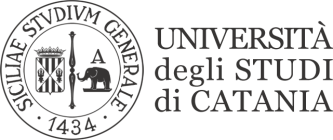                                                               RAGUSALINGUA CINESE (LM39)XUII SESSIONEPROVA SCRITTA DEL 09/06/2020DATA PUBBLICAZIONE            10/06/2020100000923128100001146226100000940528100000926526100001171125100000933925